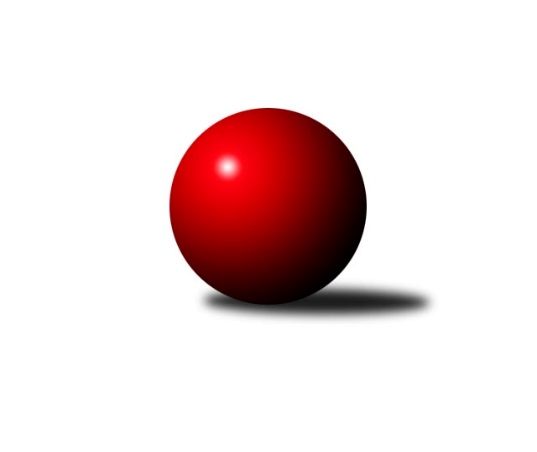 Č.1Ročník 2020/2021	11.9.2020Nejlepšího výkonu v tomto kole: 2518 dosáhlo družstvo: TJ Sokol Praha-Vršovice DMistrovství Prahy 4 2020/2021Výsledky 1. kolaSouhrnný přehled výsledků:AC Sparta Praha C	- TJ Sokol Praha-Vršovice D	3:5	2514:2518	7.0:5.0	9.9.Slavoj Velké Popovice C	- SC Olympia Radotín B	1.5:6.5	2141:2313	3.0:9.0	10.9.TJ Sokol Rudná D	- TJ Astra Zahradní Město C	3:5	2240:2250	6.0:6.0	10.9.TJ Sokol Rudná E	- TJ Sokol Praha-Vršovice E	6:2	2164:2023	9.0:3.0	11.9.SK Rapid Praha B	- SK Meteor Praha F		dohrávka		termín neurčenTabulka družstev:	1.	SC Olympia Radotín B	1	1	0	0	6.5 : 1.5 	9.0 : 3.0 	 2313	2	2.	TJ Sokol Rudná E	1	1	0	0	6.0 : 2.0 	9.0 : 3.0 	 2164	2	3.	TJ Astra Zahradní Město C	1	1	0	0	5.0 : 3.0 	6.0 : 6.0 	 2250	2	4.	TJ Sokol Praha-Vršovice D	1	1	0	0	5.0 : 3.0 	5.0 : 7.0 	 2518	2	5.	SK Meteor Praha F	0	0	0	0	0.0 : 0.0 	0.0 : 0.0 	 0	0	6.	SK Rapid Praha B	0	0	0	0	0.0 : 0.0 	0.0 : 0.0 	 0	0	7.	SC Olympia Radotín C	0	0	0	0	0.0 : 0.0 	0.0 : 0.0 	 0	0	8.	AC Sparta Praha C	1	0	0	1	3.0 : 5.0 	7.0 : 5.0 	 2514	0	9.	TJ Sokol Rudná D	1	0	0	1	3.0 : 5.0 	6.0 : 6.0 	 2240	0	10.	TJ Sokol Praha-Vršovice E	1	0	0	1	2.0 : 6.0 	3.0 : 9.0 	 2023	0	11.	Slavoj Velké Popovice C	1	0	0	1	1.5 : 6.5 	3.0 : 9.0 	 2141	0Podrobné výsledky kola:	 AC Sparta Praha C	2514	3:5	2518	TJ Sokol Praha-Vršovice D	Tomáš Sůva	 	 201 	 210 		411 	 0:2 	 441 	 	228 	 213		Josef Novotný	Pavel Pavlíček	 	 227 	 215 		442 	 1:1 	 444 	 	209 	 235		Luboš Kučera	Tomáš Sysala	 	 172 	 215 		387 	 1:1 	 431 	 	230 	 201		Miroslav Klabík	Stanislav Řádek	 	 208 	 207 		415 	 2:0 	 408 	 	203 	 205		Miroslav Kettner	Jan Červenka	 	 230 	 230 		460 	 2:0 	 404 	 	228 	 176		Lukáš Pelánek	Kristina Řádková	 	 217 	 182 		399 	 1:1 	 390 	 	197 	 193		Karel Radilrozhodčí: Nejlepší výkon utkání: 460 - Jan Červenka	 Slavoj Velké Popovice C	2141	1.5:6.5	2313	SC Olympia Radotín B	Jan Kratochvíl	 	 204 	 176 		380 	 0:2 	 423 	 	218 	 205		Martin Šimek	Jana Procházková	 	 147 	 157 		304 	 0:2 	 428 	 	204 	 224		Květa Dvořáková	Ivana Bandasová	 	 161 	 162 		323 	 1:1 	 323 	 	140 	 183		Miloš Dudek	Ludmila Kaprová	 	 181 	 189 		370 	 2:0 	 342 	 	162 	 180		Pavel Šimek	Gabriela Jirásková	 	 196 	 198 		394 	 0:2 	 409 	 	209 	 200		Radek Pauk	Tomáš Vinš	 	 185 	 185 		370 	 0:2 	 388 	 	197 	 191		Renáta Francovározhodčí: Nejlepší výkon utkání: 428 - Květa Dvořáková	 TJ Sokol Rudná D	2240	3:5	2250	TJ Astra Zahradní Město C	Petr Fišer	 	 180 	 204 		384 	 1:1 	 378 	 	171 	 207		Petr Majerníček	Miloslav Dvořák	 	 138 	 231 		369 	 1:1 	 383 	 	204 	 179		Milan Mrvík	Zdeněk Mašek	 	 193 	 178 		371 	 0:2 	 425 	 	217 	 208		Tomáš Doležal	Jana Fišerová	 	 165 	 149 		314 	 0:2 	 334 	 	173 	 161		Jan Seidl	Jaroslav Mařánek	 	 196 	 184 		380 	 2:0 	 343 	 	185 	 158		Roman Mrvík	Luboš Machulka	 	 217 	 205 		422 	 2:0 	 387 	 	194 	 193		Tomáš Turnskýrozhodčí: Nejlepší výkon utkání: 425 - Tomáš Doležal	 TJ Sokol Rudná E	2164	6:2	2023	TJ Sokol Praha-Vršovice E	Milan Drhovský	 	 149 	 171 		320 	 1:1 	 327 	 	160 	 167		Helena Hanzalová	Zdeněk Mora	 	 198 	 206 		404 	 2:0 	 364 	 	182 	 182		Květuše Pytlíková	Filip Makovský	 	 184 	 192 		376 	 2:0 	 345 	 	181 	 164		Renata Göringerová	Tomáš Novotný	 	 191 	 179 		370 	 2:0 	 274 	 	144 	 130		Zdeněk Poutník	Jakub Adam	 	 158 	 144 		302 	 0:2 	 368 	 	201 	 167		Jarmila Fremrová	Karel Novotný	 	 190 	 202 		392 	 2:0 	 345 	 	158 	 187		Milan Lukešrozhodčí: Nejlepší výkon utkání: 404 - Zdeněk MoraPořadí jednotlivců:	jméno hráče	družstvo	celkem	plné	dorážka	chyby	poměr kuž.	Maximum	1.	Jan Červenka 	AC Sparta Praha C	460.00	301.0	159.0	5.0	1/1	(460)	2.	Luboš Kučera 	TJ Sokol Praha-Vršovice D	444.00	301.0	143.0	5.0	1/1	(444)	3.	Pavel Pavlíček 	AC Sparta Praha C	442.00	301.0	141.0	6.0	1/1	(442)	4.	Josef Novotný 	TJ Sokol Praha-Vršovice D	441.00	275.0	166.0	6.0	1/1	(441)	5.	Miroslav Klabík 	TJ Sokol Praha-Vršovice D	431.00	310.0	121.0	9.0	1/1	(431)	6.	Květa Dvořáková 	SC Olympia Radotín B	428.00	276.0	152.0	5.0	1/1	(428)	7.	Tomáš Doležal 	TJ Astra Zahradní Město C	425.00	301.0	124.0	15.0	1/1	(425)	8.	Martin Šimek 	SC Olympia Radotín B	423.00	279.0	144.0	7.0	1/1	(423)	9.	Luboš Machulka 	TJ Sokol Rudná D	422.00	294.0	128.0	6.0	1/1	(422)	10.	Stanislav Řádek 	AC Sparta Praha C	415.00	291.0	124.0	10.0	1/1	(415)	11.	Tomáš Sůva 	AC Sparta Praha C	411.00	301.0	110.0	7.0	1/1	(411)	12.	Radek Pauk 	SC Olympia Radotín B	409.00	278.0	131.0	10.0	1/1	(409)	13.	Miroslav Kettner 	TJ Sokol Praha-Vršovice D	408.00	287.0	121.0	13.0	1/1	(408)	14.	Lukáš Pelánek 	TJ Sokol Praha-Vršovice D	404.00	295.0	109.0	12.0	1/1	(404)	15.	Zdeněk Mora 	TJ Sokol Rudná E	404.00	299.0	105.0	7.0	1/1	(404)	16.	Kristina Řádková 	AC Sparta Praha C	399.00	285.0	114.0	13.0	1/1	(399)	17.	Gabriela Jirásková 	Slavoj Velké Popovice C	394.00	280.0	114.0	12.0	1/1	(394)	18.	Karel Novotný 	TJ Sokol Rudná E	392.00	282.0	110.0	14.0	1/1	(392)	19.	Karel Radil 	TJ Sokol Praha-Vršovice D	390.00	280.0	110.0	10.0	1/1	(390)	20.	Renáta Francová 	SC Olympia Radotín B	388.00	264.0	124.0	7.0	1/1	(388)	21.	Tomáš Sysala 	AC Sparta Praha C	387.00	280.0	107.0	11.0	1/1	(387)	22.	Tomáš Turnský 	TJ Astra Zahradní Město C	387.00	285.0	102.0	20.0	1/1	(387)	23.	Petr Fišer 	TJ Sokol Rudná D	384.00	277.0	107.0	13.0	1/1	(384)	24.	Milan Mrvík 	TJ Astra Zahradní Město C	383.00	276.0	107.0	20.0	1/1	(383)	25.	Jaroslav Mařánek 	TJ Sokol Rudná D	380.00	269.0	111.0	12.0	1/1	(380)	26.	Jan Kratochvíl 	Slavoj Velké Popovice C	380.00	278.0	102.0	15.0	1/1	(380)	27.	Petr Majerníček 	TJ Astra Zahradní Město C	378.00	280.0	98.0	16.0	1/1	(378)	28.	Filip Makovský 	TJ Sokol Rudná E	376.00	273.0	103.0	12.0	1/1	(376)	29.	Zdeněk Mašek 	TJ Sokol Rudná D	371.00	272.0	99.0	14.0	1/1	(371)	30.	Ludmila Kaprová 	Slavoj Velké Popovice C	370.00	257.0	113.0	11.0	1/1	(370)	31.	Tomáš Vinš 	Slavoj Velké Popovice C	370.00	264.0	106.0	10.0	1/1	(370)	32.	Tomáš Novotný 	TJ Sokol Rudná E	370.00	274.0	96.0	16.0	1/1	(370)	33.	Miloslav Dvořák 	TJ Sokol Rudná D	369.00	259.0	110.0	26.0	1/1	(369)	34.	Jarmila Fremrová 	TJ Sokol Praha-Vršovice E	368.00	255.0	113.0	12.0	1/1	(368)	35.	Květuše Pytlíková 	TJ Sokol Praha-Vršovice E	364.00	276.0	88.0	16.0	1/1	(364)	36.	Renata Göringerová 	TJ Sokol Praha-Vršovice E	345.00	263.0	82.0	15.0	1/1	(345)	37.	Milan Lukeš 	TJ Sokol Praha-Vršovice E	345.00	263.0	82.0	17.0	1/1	(345)	38.	Roman Mrvík 	TJ Astra Zahradní Město C	343.00	256.0	87.0	18.0	1/1	(343)	39.	Pavel Šimek 	SC Olympia Radotín B	342.00	257.0	85.0	19.0	1/1	(342)	40.	Jan Seidl 	TJ Astra Zahradní Město C	334.00	248.0	86.0	12.0	1/1	(334)	41.	Helena Hanzalová 	TJ Sokol Praha-Vršovice E	327.00	245.0	82.0	17.0	1/1	(327)	42.	Ivana Bandasová 	Slavoj Velké Popovice C	323.00	236.0	87.0	22.0	1/1	(323)	43.	Miloš Dudek 	SC Olympia Radotín B	323.00	244.0	79.0	18.0	1/1	(323)	44.	Milan Drhovský 	TJ Sokol Rudná E	320.00	248.0	72.0	19.0	1/1	(320)	45.	Jana Fišerová 	TJ Sokol Rudná D	314.00	245.0	69.0	19.0	1/1	(314)	46.	Jana Procházková 	Slavoj Velké Popovice C	304.00	242.0	62.0	26.0	1/1	(304)	47.	Jakub Adam 	TJ Sokol Rudná E	302.00	237.0	65.0	26.0	1/1	(302)	48.	Zdeněk Poutník 	TJ Sokol Praha-Vršovice E	274.00	197.0	77.0	23.0	1/1	(274)Sportovně technické informace:Starty náhradníků:registrační číslo	jméno a příjmení 	datum startu 	družstvo	číslo startu25201	Lukáš Pelánek	09.09.2020	TJ Sokol Praha-Vršovice D	1x25199	Miroslav Klabík	09.09.2020	TJ Sokol Praha-Vršovice D	1x
Hráči dopsaní na soupisku:registrační číslo	jméno a příjmení 	datum startu 	družstvo	Program dalšího kola:2. kolo15.9.2020	út	17:00	TJ Sokol Praha-Vršovice E - SK Rapid Praha B	15.9.2020	út	18:30	SC Olympia Radotín C - TJ Sokol Rudná D	16.9.2020	st	17:30	TJ Sokol Praha-Vršovice D - TJ Sokol Rudná E	17.9.2020	čt	17:00	SC Olympia Radotín B - SK Meteor Praha F				Slavoj Velké Popovice C - -- volný los --	17.9.2020	čt	17:30	TJ Astra Zahradní Město C - AC Sparta Praha C	Nejlepší šestka kola - absolutněNejlepší šestka kola - absolutněNejlepší šestka kola - absolutněNejlepší šestka kola - absolutněNejlepší šestka kola - dle průměru kuželenNejlepší šestka kola - dle průměru kuželenNejlepší šestka kola - dle průměru kuželenNejlepší šestka kola - dle průměru kuželenNejlepší šestka kola - dle průměru kuželenPočetJménoNázev týmuVýkonPočetJménoNázev týmuPrůměr (%)Výkon1xJan ČervenkaSparta C4601xJan ČervenkaSparta C119.24601xLuboš KučeraVršovice D4441xTomáš DoležalAstra C117.554251xPavel PavlíčekSparta C4421xLuboš MachulkaRudná D116.724221xJosef NovotnýVršovice D4411xKvěta DvořákováRadotín B116.034281xMiroslav KlabíkVršovice D4311xLuboš KučeraVršovice D115.054441xKvěta DvořákováRadotín B4281xMartin ŠimekRadotín B114.67423